Department of Employee Trust Funds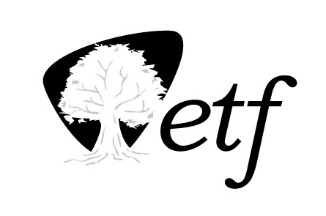 P.O. Box 7931Madison, WI 53707-7931FORM EVendor InformationRFPs ETB0047-49 Third Party Administration of the Well Wisconsin Program Provide the information requested below: *Legal business name, as it appears on company’s W-9.Proposer contact for questions concerning your Proposal:Name/title of Proposer contact responsible for affirmative action compliance:Proposer contact for ETF invoicing/billing:Proposer contact for legal notices: Cooperative Purchasing Clause (see RFP Section 9.4)Check the appropriate box below:  Should my firm receive a Contract award, I agree to extend the terms, conditions, and prices of the Contract that results from the RFP. Should my firm receive a Contract award, I do not agree to extend the terms, conditions, and prices of the Contract that results from the RFP.Proposer Company Name:* Proposer Company Name:* Proposer Company Name:*    dba name:    dba name:    dba name: Main Phone: Main Phone: Main Phone: Address: Address: Address: City: State: Zip: Name and Title: Name and Title: Name and Title: Name and Title: Phone: Email address: Email address: Email address: Address: Address: Address: Address: City: City: State: Zip: Name and Title: Name and Title: Name and Title: Name and Title: Phone: Email address: Email address: Email address: Address: Address: Address: Address: City: City: State: Zip: Name and Title: Name and Title: Name and Title: Name and Title: Phone: Email address: Email address: Email address: Address: Address: Address: Address: City: City: State: Zip: Name and Title: Name and Title: Name and Title: Name and Title: Phone: Email address: Email address: Email address: Address: Address: Address: Address: City: City: State: Zip: CEO / President Name: 